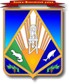 МУНИЦИПАЛЬНОЕ ОБРАЗОВАНИЕХАНТЫ-МАНСИЙСКИЙ РАЙОНХанты-Мансийский автономный округ – ЮграАДМИНИСТРАЦИЯ ХАНТЫ-МАНСИЙСКОГО РАЙОНАП О С Т А Н О В Л Е Н И Еот  30.01.2012                                                                                                 № 15г. Ханты-МансийскО проведении мониторинга правоприменения нормативных правовых актов администрацииХанты-Мансийского районаВ соответствии с частью 4 статьи 3 Федерального закона от 17.07.2009 № 172-ФЗ «Об антикоррупционной экспертизе нормативных правовых актов и проектов нормативных правовых актов», пунктом 3 постановления Губернатора Ханты-Мансийского автономного округа – Югры от 08.09.2011 № 136 «О проведении мониторинга правоприменения в Ханты-Мансийском автономном округе – Югре», в целях реализации Указа Президента Российской Федерации от 20.05.2011 № 657 «О мониторинге правоприменения в Российской Федерации»:1. Утвердить Положение о проведении мониторинга правоприменения нормативных правовых актов администрации Ханты-Мансийского района согласно приложению.2. Настоящее постановление опубликовать в газете «Наш район» и разместить на официальном веб-сайте органов местного самоуправления Ханты-Мансийского района.3. Настоящее постановление вступает в силу после его официального опубликования.4. Контроль за выполнением постановления возложить на заместителя главы администрации района Пятакова Ф.Г.Глава администрации Ханты-Мансийского района							В.Г.УсмановПриложениек постановлению администрацииХанты-Мансийского районаот  30.01.2012  № 15Положениео проведении мониторинга правоприменения нормативныхправовых актов администрации Ханты-Мансийского района1. Положение   о   проведении    мониторинга   правоприменения нормативных правовых актов администрации Ханты-Мансийского района (далее – Положение) определяет порядок организации и проведения мониторинга правоприменения нормативных правовых актов администрации Ханты-Мансийского района (далее – мониторинг правоприменения).2. Мониторинг   правоприменения   проводится   в   соответствии   с Положением о мониторинге правоприменения в Российской Федерации, утвержденным Указом Президента Российской Федерации от 20.05.2011         № 657, методикой осуществления мониторинга правоприменения в Российской Федерации, утвержденной постановлением Правительства Российской Федерации от 19.08.2011 № 694, настоящим Положением.3. Мониторинг правоприменения проводится в целях:реализации антикоррупционной политики и устранения коррупциогенных факторов в нормативных правовых актах администрации Ханты-Мансийского района;снижения административных барьеров и повышения доступности муниципальных услуг;совершенствования правовой системы, процесса нормотворческой деятельности администрации Ханты-Мансийского района.4. Мониторинг правоприменения осуществляется юридическо-     правовым управлением администрации Ханты-Мансийского района (далее –юридическо-правовое управление) на основании плана мониторинга правоприменения нормативных правовых актов администрации Ханты-Мансийского района, утверждаемого распоряжением администрации Ханты-Мансийского района (далее – план мониторинга).5. Проект  плана  мониторинга  формируется юридическо-правовым управлением на основании предложений соответствующих органов администрации Ханты-Мансийского района, которые представляются в юридическо-правовое управление ежегодно не позднее 01 марта.6. Проект плана мониторинга и доклад о результатах проведенного мониторинга правоприменения нормативных правовых актов администрации Ханты-Мансийского района (далее – доклад о результатах мониторинга) направляется  юридическо-правовым управлением  на рассмотрение главы администрации Ханты-Мансийского района в срок до 1 апреля.7. В плане мониторинга отражаются:отрасль (подотрасль) законодательства либо группа нормативных правовых актов, мониторинг которых планируется осуществить;наименования органов администрации Ханты-Мансийского района, участвующих в мониторинге;сроки осуществления мониторинга.8. Доклад о результатах мониторинга  должен содержать информацию о результатах мониторинга правоприменения и предложения о мерах:по совершенствованию нормативных правовых актов администрации Ханты-Мансийского района путем принятия (издания), изменения или признания утратившими силу (отмены) нормативных правовых актов;по повышению эффективности правоприменения;по повышению эффективности противодействия коррупции.9. К подготовке доклада о результатах мониторинга привлекаются соответствующие органы и должностные лица администрации Ханты-Мансийского района.10. Органы администрации Ханты-Мансийского района оказывают содействие юридическо-правовому управлению в проведении мониторинга правоприменения посредством предоставления юридическо-правовому управлению по его запросам информации о практике правоприменения нормативных правовых актов, регулирующих вопросы в сфере их деятельности.11. Результаты мониторинга правоприменения учитываются органами администрации Ханты-Мансийского района при планировании нормотворческой деятельности, разработке проектов нормативных правовых актов администрации Ханты-Мансийского района.12. Органы администрации Ханты-Мансийского района принимают участие в проведении мониторинга правоприменения отраслевых нормативных правовых актов в соответствии с планом мониторинга правоприменения нормативных правовых актов администрации Ханты-Мансийского района и представляют информацию о результатах его проведения ежегодно в срок до 01 марта в юридическо-правовое управление.  